OBČINA IZOLA – COMUNE DI ISOLA 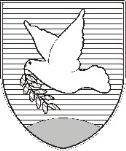 NADZORNI ODBOR – COMITATO DI CONTROLLOSončno nabrežje 8 – Riva del Sole 86310 Izola – IsolaTel: 05 66 00 139E-mail: posta.oizola@izola.siWeb: http://www.izola.si/Številka: 013-5/2020Datum:   1. 9. 2020ZAPISNIK13. redne seje Nadzornega odbora, ki je bila dne 1. 9. 2020 ob 16. uriv sejni sobi pritličja Občine Izola, Sončno nabrežje 8 v IzoliPrisotni člani: Milan Bogatič, Vesna Tavčar, Mitja Kobal, Romando Frank, Flory Banovac, Zlata Ceglar, Aljaž Miška, Lucio Gobbo in Miro Vanič. Opravičeno odsotna članica Venis BohinecOstali prisotni: Maja Kozlovič, zapisničarka.Predsednik je ugotovil, da je bil Nadzorni odbor sklepčen, saj je bilo prisotnih devet (9) članov.Pred začetkom seje ter odločanju je član NO Lucio Gobbo obvestil člane, da namerava izstopiti iz NO, saj je sprejel predsedovanje Rdečega križa v Izoli, ki je eden od prejemnikov sredstev iz proračuna. Povedal je, da je člane NO o tem obvestil tudi po elektronski pošti, ki jo je poslal 21. 7. 2020 (kar je skladno z 86.členom Poslovnika Občinskega sveta Občine Izola) in dodal je še, da se v stranki še niso odločili koga bodo predlagali kot nadomestnega člana. Predsednik je odprl razpravo o predlaganem dnevnem redu. Predsednik je dal na glasovanje sledeči DNEVNI RED:Potrditev zapisnika 12. redne seje z dne 23. 6. 2020;Pregled dosedanjega dela posameznih delovnih skupin;Razno.Dnevni red je bil soglasno sprejet. Od 9 prisotnih članov Nadzornega odbora se jih je 8 opredelilo, 8 jih je glasovalo za, nihče proti.Ad 1Potrditev zapisnika 12. redne seje z dne 23. 6. 2020Predsednik je odprl razpravo.Glede na to, da ni bilo prijavljenih razpravljavcev, je predsednik zaključil razpravo in dal na glasovanje zapisnik.Zapisnik je bil soglasno potrjen. Od 9 prisotnih članov Nadzornega odbora se jih je 8 opredelilo, 8 jih je glasovalo za, nihče proti.Ad 2Pregled dosedanjega dela posameznih delovnih skupinČlani Nadzornega odbora so pregledali dosedanje nadzore delovnih skupin.Nadzor nad »Poslovanjem centra za predelavo gradbenih odpadkov«, s katerim upravlja JP Komunala IzolaMitja Kobal je podal obrazložitev. Glede na to, da je 7.7.2020 NO dobil dopis JP Komunala Izola s prilogo dopisa MJU glede pristojnosti nadzora javnega podjetja je predsednik je predlagal sprejem sledečega sklepaSKLEPSklep o Nadzoru nad »Poslovanjem centra za predelavo gradbenih odpadkov«, s katerim upravlja JP Komunala Izola, št. 013-6/2020 z dne 23. 6. 2020 se odpravi.  Sklep je bil soglasno sprejet. Od 9 prisotnih članov Nadzornega odbora se jih je 9 opredelilo, 9 jih je glasovalo za, nihče proti.Mitja Kobal je predlagal, da NO sprejme dopolnjeni sklep, s katerim isto delovno skupino zadolži za izvedbo nadzora. Po razpravi so člani uskladili novi predlog sklepa o nadzoru.Predsednik je dal na glasovanje sledeči SKLEPO UVEDBI NADZORA1.Uvede se »Nadzor nad upravljanjem s stanovanji, poslovnimi prostori in zemljišči v lasti Občine Izola «.Nadzor iz prve točke sklepa opravi delovna skupina v naslednji sestavi:Mitja Kobal – vodja delovne skupine:Miro Vanič – član;Zlata Ceglar – član.3.Nadzor prične teči naslednji dan po vročitvi tega sklepa nadzorovanemu organu ter traja do 31. 12. 2020. 4.Sklep stopi v veljavo takoj. Sklep je bil soglasno sprejet. Od 9 prisotnih članov Nadzornega odbora se jih je opredelilo 9, 9 jih je glasovalo za, nihče proti.Nadzor nad »Upravljanjem s stvarnim premoženjem Občine Izola« v letih 2018 in 2019Vesna Tavčar je podala obrazložitev. Nadzor je v izvajanju.Nadzor nad »Metodologijo dodeljevanja proračunskih sredstev društvom/organizacijam v Občini Izola v letih 2018 in 2019.« Milan Bogatič je podal obrazložitev. Nadzor je v izvajanju.Predsednik je tudi dodal, da je v skupini, ki opravlja ta nadzor tudi Lucio Gobbo, ki je postal Predsednik Območnega združenja Rdečega križa Izola, ki je prejemnik proračunskih sredstev. Predlagal je da g. Gobbo da pobudo za imenovanje novega člana NO, ki bo nadomestil njega in ga bi lahko nadomestil tudi v tej delovni skupini.Ad 3RaznoInformacije glede pobude za izredni nadzor veslaškega kluba ARGOPredsednik je podal informacijo glede pobude za izredni nadzor veslaškega kluba ARGO, ki ga je predlagal predsednik kluba dne 23. 7. 2020. Glede na dejstvo, da NO že izvaja nadzor nad dodeljevanjem proračunskih sredstev društvom/organizacijam v občini Izola v letih 2018 in 2019, bo ta nadzor opravila delovna skupina v sklopu že uvedenega nadzora. Po potrebi pa bo sprejet novi sklep o uvedbi tega nadzora. Informacija o odstopu člana NO Lucia GobbaPredsednik je odprl razpravo.Prebral je določbe 8. in 15. člena Poslovnika NO, 40. člen Statuta OI in 86. člen Poslovnika OS OI. Poudaril je, da na podlagi 2. odstavka 86. člena Poslovnika OS OI članu NO preneha funkcija, če ne izpolnjuje več pogojev iz 40. člena Statuta OI. V mailu, ki ga je 21. 7. 2020 poslal vsem članom, je g. Gobbo obvestil NO, da je bil izvoljen za predsednika Rdečega križa, ki je porabnik občinskih proračunskih sredstev in, da napoveduje svoj odstop. Do septembra naj bi predlagali drugega člana. V razpravi so sodelovali vsi člani NO.Odstop Milana Bogatiča s funkcije predsednika NOPredsednik je ponudil članom NO njegovo razrešitev in je predlagal, da se izvoli novega predsednika ter dodal, da morajo skladno s Statutom OI izbrati nekoga iz opozicije. Po razpravi so se člani NO odločili, da odstopa zdajšnjega predsednika ne sprejmejo in so predlagali, da naj to funkcijo opravlja še naprej.Predsednik je predlagal, da se 14. redna seja Nadzornega odbora skliče v torek 29. 9. 2020. Člani Nadzornega odbora so se s predlaganim datumom strinjali.Glede na to, da je bil dnevni red izčrpan, je predsednik zaključil 13. redno sejo Nadzornega odbora ob 18. uri. ZapisalaMaja KOZLOVIČPredsednik NOMilan BOGATIČ